.REPEATKick It Harder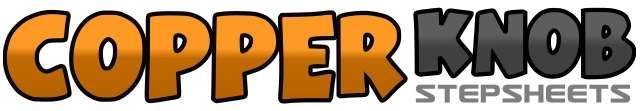 .......Count:32Wall:4Level:.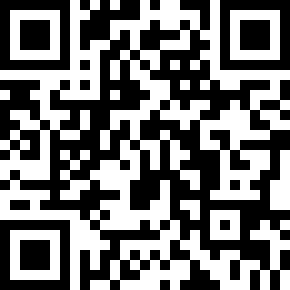 Choreographer:Kelcy Gardner (AUS)Kelcy Gardner (AUS)Kelcy Gardner (AUS)Kelcy Gardner (AUS)Kelcy Gardner (AUS).Music:I'm Holdin' On to Love (To Save My Life) - Shania TwainI'm Holdin' On to Love (To Save My Life) - Shania TwainI'm Holdin' On to Love (To Save My Life) - Shania TwainI'm Holdin' On to Love (To Save My Life) - Shania TwainI'm Holdin' On to Love (To Save My Life) - Shania Twain........1-2Kick right forward, step together on right3-4Kick left forward twice&5-6Step together on left, step forward on right, pivot ½ turn left7&8Shuffle forward on right right-left-right9-12Step forward on left & roll hips to the left twice (end weight on right)13-14Kick left forward twice&15Step together on left, kick right forward&16Step together on right, kick left forward17-20Jump both feet out, jump crossing right in front of left, unwind full turn left on balls of feet21-25Step right to right, step left behind right, turn ¼ right & step forward on right, step forward on left, pivot ½ turn right26-28Turning ½ right & step back on left, turning ½ right & step back on right, step forward on left29-32Kick right 45 degrees, cross right in front of left, point left toe to left side, step left together